Unit 6 Lesson 11 Cumulative Practice ProblemsFor each expression, use the distributive property to write an equivalent expression.Priya rewrites the expression  as . Han rewrites  as . Are Priya's and Han's expressions each equivalent to ? Explain your reasoning.Select all the expressions that are equivalent to .The area of a rectangle is . List at least 3 possibilities for the length and width of the rectangle. Select all the expressions that are equivalent to .(From Unit 6, Lesson 8.)What is the perimeter of a square with side length:3 cm?7 cm? cm?If the perimeter of a square is 360 cm, what is its side length?What is the area of a square with side length:3 cm?7 cm? cm?If the area of a square is 121 cm2, what is its side length?(From Unit 6, Lesson 6.)Solve each equation.(From Unit 6, Lesson 5.)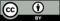 © CC BY Open Up Resources. Adaptations CC BY IM.